 
Kære hr./frue Bemærk, at belgiske diamanthandlere er underlagt belgisk lovgivning om bekæmpelse af hvidvask af penge og er forpligtede til at samarbejde fuldt ud om implementeringen af disse love og forordninger. Loven af 18. september 2017 om forebyggelse af hvidvask af penge og finansiering af terrorisme og om begrænsning af brugen af kontanter forpligter diamanthandlere til at “kende deres kunder”. For flere oplysninger om behandlingen af dine personoplysninger, bedes du kontakte os, så vi kan sende dig vores privatlivserklæring/-politik. Belgiske diamanthandlere er forpligtede til at identificere deres kunder og, i tilfælde af øget risiko, også deres leverandører, og til at kontrollere de identifikationsdokumenter, der modtages før de etablerer et forretningsforhold eller udfører transaktioner med disse kunder. Du bedes derfor give din belgiske diamantleverandør (eller kunde) de nødvendige dokumenter, herunder den udfyldte formular nedenfor:Virksomhedsoplysninger:Virksomhedsnavn: ...............................................................................................................................................................................................................Virksomhedstype: ...............................................................................................................................................................Stiftelsesdato: .......................................................................................................................................................................Momsnummer eller officielt virksomhedsregistreringsnummer i dit land: ............................................Hjemsted: ...............................................................................................................................................................................………………………………………………………………………………………………………………………………………..........Driftskontor (hvis anderledes):....................................................................................................................................…………..………………………………………………………………………………..........…………………………………….........Telefonnummer: .................................................................................................................................................................E-mail: .....................................................................................................................................................................................Navn/navne på officiel(le) repræsentant(er): ......................................................................................................……………………………………………………………………………………………………………………………………….........Medlemskab af faglig(e) organisation(er): ............................................................................................................……………………………………………………………………………………………………………………………………….........En liste over efternavne og fornavne på medlemmerne af bestyrelsen/leder(e): sammen med andre dokumenter (f.eks. officielle publikationer), der viser/beviser, at den/de pågældende person(er) er (a) direktør(er)/leder(e) (hvis ikke nævnt i stiftelsesdokumenterne (nedenfor)).
Efternavn + fornavn på direktør(er): .............................................................................................................. ..........................................................................................................................................
En liste over efternavne og fornavne på din virksomheds retmæssige ejer(e) og, hvis det er muligt, også dokumenter, der beviser, at de er de(n) retmæssige ejer(e) (såsom aktionærregister, organisationsdiagram, vedtægter, osv.) . Du bør ikke udfylde dette, hvis du er et børsnoteret selskab. 
Efternavn + fornavn (og om muligt fødselsdato, fødested og adresse) på den/de retmæssige ejer(e): ………………………………………………………………………………………………………………………………………
	 ……………………………………………………………………………………………………………………………………Politisk eksponerede personer: er et af virksomhedens medlemmer relateret til en politisk eksponeret person, eller er et af virksomhedens medlemmer en politisk eksponeret person? 
NejJa. Titel og stilling: .................................................................................................................……………………………………………………………………………………………………………………….Ja. Kilden til dine økonomiske ressourcer (f.eks. stammer dine økonomiske ressourcer, som du foretager dette køb med, fra din virksomheds almindelige driftsprocedurer, og kan du bekræfte, at de ikke er af kriminel oprindelse?): ...................................................................................................................................................................................................Hvis du befinder dig i et højrisikoland (som angivet af FATF og Europa-Kommissionen), bedes du angive kilden til dine økonomiske ressourcer (f.eks. stammer dine økonomiske ressourcer, som du foretager dette køb med, fra din virksomheds almindelige driftsprocedurer, og kan du bekræfte, at de ikke er af kriminel oprindelse?), og bekræft også, at dit kreditinstitut anvender overvågningsstandarder, der er lige så strenge som de standarder, der er fastsat i den belgiske lov om bekæmpelse af hvidvaskning af penge: .........................................................................................................…………………………………………………………………………………………………………………………………Vedhæft din virksomheds juridiske stiftelsesdokumenter (vedtægterne)Den seneste version af din virksomheds stiftelsescertifikat eller vedtægter (eller tilsvarende dokumentation, afhængigt af retskredsen, der som minimum indeholder virksomhedens navn og hjemsted). BetalingerBekræft, at du vil foretage betalingen af fakturaen fra din virksomhed og ikke vil få betalingen foretaget af en tredjepart:.........................................................................................................Vedhæft identitetsbevis fra en officiel repræsentant for din virksomhed:For belgiske statsborgere: kopier af hans/hendes/deres identitetskort eller et gyldigt bevis for registrering i registret over udenlandske statsborgere, eller et gyldigt dokument fra et offentligt belgisk organ, der viser, at den pågældende person har opholdstilladelse i Belgien, og som mindst angiver efternavn, fornavn, fødselsdato og fødested og om muligt også adressen.For udenlandske statsborgere: et gyldigt identitetsdokument, et gyldigt pas eller eventuelt et gyldigt kørekort eller andet officielt dokument med et fotografi, der kan bruges som identifikation, som minimum med angivelse af efternavn, fornavn, fødselsdato og fødested og om muligt også adressen.(Den belgiske regering accepterer “PAN-kort” og “IEC-kodecertifikater” fra indiske statsborgere. For andre muligheder bedes du kontakte AML Help Desk.)Et dokument, der angiver, at din virksomheds officielle repræsentant har myndighed til at repræsentere virksomheden, f.eks. gennem en fuldmagt (hvis det ikke allerede er nævnt i de juridiske stiftelsesdokumenter). Jeg bekræfter, at efter min bedste overbevisning er alle oplysninger, der er udfyldt ovenfor samt de vedhæftede dokumenter, sandfærdige og korrekte. Sted og dato: .......................................................................
Autoriseret underskrift: ...............................................................Antwerpen World Diamond Centre repræsenterer den belgiske diamantsektor og yder støtte til belgiske diamanthandlere i implementeringen af den belgiske lovgivning om bekæmpelse af hvidvask af penge. For spørgsmål om denne lovgivning eller om de identifikationsdokumenter, du skal indsende, bedes du kontakte AML & Compliance Helpdesk @ AWDC: Trissia Stavropoulos, compliance-chef trst@awdc.be eller 0032/3.222.05.03.På forhånd tak for dit samarbejde. 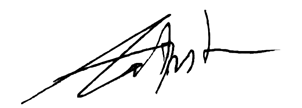 Ari EPSTEIN 						Administrerende direktør AWDC 					 				